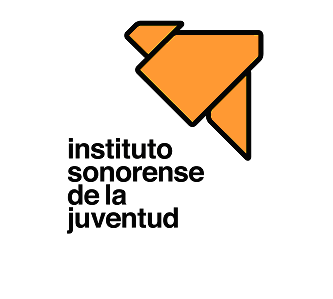 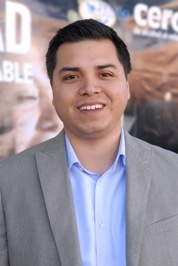 Lic. Julio GutiérrezDirector GeneralINSTITUTO SONORENSE DE LA JUVENTUDINFORME MENSUAL MARZO  DE  2013                                                     No.DESCRIPCIÓN DE ACTIVIDADESOBJETIVOESTRATÉGICOIMPACTO DIRECTOO ESPERADO1ASISTENCIA A LA JUNTA DE GABINETE CON EL GOBERNADOR DEL ESTADO DE SONORA, LIC. GUILLERMO PADRES ELÍAS4   2 y 22 de Mar.; El Director General del Instituto Sonorense de la Juventud, Julio Gutiérrez Acuña, asistió a dicha reunión donde se abordaron temas de gran relevancia para la sociedad sonorense, siendo entre estos, la recesión económica y cambios dentro de las dependencias de gobierno para favorecer a la comunidad.2GOBERNADOR EN TU COLONIA4   5 de Mar.; El Director General del Instituto Sonorense de la Juventud, Julio Gutiérrez Acuña, estuvo presente en “Gobernador en tu colonia” en el Municipio de Navojoa, Sonora; en el cual se expusieron los programas que nuestra Institución maneja. Además, hubo un acercamiento con los ciudadanos de esta ciudad en donde nos hicieron saber sus peticiones y sugerencias. 3PRESENTACIÓN DEL PROGRAMA “VIVE PREVENIDO” EN SU PRIMER  Y SEGUNDA ETAPA4   6 de Mar.; El Lic. Julio Gutiérrez dio inicio en San Luis Rio Colorado, Sonora, la primer etapa del programa “Vive Prevenido” del Instituto Sonorense en el cual se informa a los jóvenes de secundaria sobre las Adicciones.   7 de Mar.; Se dio inicio la primera etapa de “Vive Prevenido” en la Ciudad de Carborca, Sonora.   20 de Mar.; El Lic. Julio Gutiérrez dio inicio en Hermosillo, Sonora, la segunda etapa del programa “Vive Prevenido” del Instituto Sonorense en el cual se informa a los jóvenes de secundaria sobre la Violencia.4ENTREGA DE BECAS PRONABES4   8 de Mar.; El Director General del Instituto Sonorense de la Juventud, Julio César Gutiérrez Acuña, acompañó al Gobernador del Estado de Sonora, El Lic. Guillermo Padrés Elías, al evento PRONABES en donde se hicieron entrega de becas a los alumnos de la Universidad de Sonora.5INAUGURACIÓN DEL ESPACIO PODER JOVEN EN CUMPAS4   11 de Mar.; El Director General del Instituto Sonorense de la Juventud, Julio César Gutiérrez Acuña, asistió a la inauguración del Espacio Poder Joven en Cumpas, Sonora, en donde se le ofrecen servicios a los jóvenes usuarios a través de cuatro áreas: Información y Difusión, Cibernet, Prevención y Orientación, y Creatividad y Diversión.6PLAN NACIONAL DE DESARROLLO4   14 de Mar.; El Director General del Instituto Sonorense de la Juventud, Julio César Gutiérrez Acuña, asistió al Plan Nacional de Desarrollo 2013-2018 en el cual el Gobierno de la Republica, a través de la Secretaría de Desarrollo Social y el Instituto Mexicano de la Juventud, convocó al “Foro Especial de Consulta Jóvenes”, en la Ciudad de Colima, donde se abordaron temas de gran importancia que competen a las Instituciones Federales encargadas del Desarrollo Social Juvenil. 7COLECTA ANUAL DE CRUZ ROJA MEXICANA4   20 de Mar.; El Director General del Instituto Sonorense de la Juventud, Julio César Gutiérrez Acuña, acompañó al Gobernador del Estado de Sonora, El Lic. Guillermo Padrés Elías, y a su esposa, la Sra. Iveth Dagnino de Padrés,  al evento de la Colecta Anual de la Cruz Roja Mexicana.8ARRANQUE “CERO GRADOS” SEMANA SANTA 20134   21 de Mar.; Arrancó el operativo “Cero grados de alcohol al volante Semana Santa 2013”.  Se intensificó este programa con volanteo y pega de calcas en el crucero principal de la Ciudad de Hermosillo, Sonora; donde se promovió el uso de Taxi como un transporte seguro y el uso de los números de emergencia: Cruz Roja, Policía y Bomberos.    27 de Mar.; Dio inicio el operático “Cero Grados” en la Ciudad de Huatabampo, Sonora. 9CRUZADA POR LA SEGURIDAD4   22 de Mar.; El Director General del Instituto Sonorense de la Juventud, Julio César Gutiérrez Acuña, acompañó al Gobernador del Estado de Sonora, El Lic. Guillermo Padrés Elías, al evento de la Cruzada por la Seguridad, dentro del Programa de Equipamiento a Municipios 2013, en donde se hizo entrega de patrullas a los municipios del Estado de Sonora. 